Bulletin d’inscription – Formation FOPH/CNFPTCe bulletin doit être renvoyé à la Fédération via la boîte mail formation@foph.frFormation	Intitulé de la formation à distance : Initiation au domaine de la commande publiqueDate :  les 6 février et 7 février 2024 de 9h00 à 12h30 Organisme de formation :  INSET/CNFPTEntreprise	Nom OPH : ................................... N° SIRET : ......................... Contact : .....................................  Mail :  .................................... Salarié	Civilité :	 Mme	 M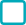 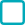 Nom :  ....................................... Prénom : ............................................. Fonction : ....................................  Mail *:  .................................... Agent de la fonction publique territoriale (FPT)		Oui		 NonSi oui	Grade FPT : .......................................................................Date entrée dans la FPT : .....................	Date entrée dans le grade : .....................La formation est prise en compte au titre de :   Professionnalisation premier emploi 	  Professionnalisation tout au long de la carrière  Professionnalisation de prise de poste à responsabilité 	  Perfectionnement  Signature Mail * : important pour recevoir le lien URL de connexion Adobe Connect 